St. Anne’s College Sustainability report
2022-2023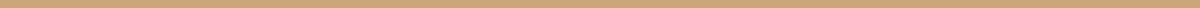 Introduction - St. Anne’s College has committed to targets of biodiversity net gain and carbon net zero by 2035 in our Sustainability Action Plan published October 2022, which puts the college in line with the Oxford University Environmental Sustainability Strategy published in 2021. The following report outlines the progress made over the past academic year.  It follows the same 7 principles which form the structure of St. Anne’s College Sustainability Action Plan.  In the last 12-months, St Anne’s College has:Governance and Goal SettingFormalised the reporting structure of the College Environment committee to ensure that it reports to both Council and Governing Body.Produced and published a College Environment & Sustainability Policy and Action Plan.  The latter is reviewed and updated termly by the Environment Committee. Produced this inaugural Annual Report for Governing Body to highlight our progress.Finances and InvestmentRaised £1.4M towards the Bevington Road regeneration project that will significantly improve the carbon footprint of 10 Victorian properties.  Published our College Investment policy on the website together with supporting information on our approach to responsible and sustainable investment.EstatesEngaged sustainability specialists to produce a De-carbonisation Roadmap for the College Estate.  This will inform priorities of work to reduce energy consumption, reduce reliance on fossil fuels and propose options for renewable energy systems. Trialed a system of remotely controlled radiator valves (EyeSense) and placed an order for a further 100 units to gather data and achieve improved control of heating systems.Became a corporate member of Buckinghamshire, Berkshire and Oxfordshire Wildlife Trust and completed a baseline biodiversity audit.  Catering and EventsRebalanced our menus to reduce our carbon impact and working more closely with local food producers and suppliers.  Introduced a traffic light system (MyEmissions) for breakfasts and in the coffee shop to display the impact of meal choices.Introduced options to bring-your-own containers for students and staff take-away meals to reduce waste.Improved selection of Vegetarian and vegan options now prioritised first on all menus.Procurement and ResourcesSupported the development of a cargo bike delivery scheme for student and staff mail.    St Anne’s College will participate in a one-year trial starting in Michaelmas Term 23.Transport and TravelCompleted the upgrade of our conference facilities to support virtual participation at conferences.CommunityContributed to collegiate and University sustainability events and workshops.Amended all new job descriptions updated to require staff to have positive attitudes towards our sustainability goals.  Introduced option for all staff to have up to 2-paid days to volunteer with local charities.Delivered a sustainability presentation to all new Freshers in MT 2022.Produced a termly newsletter about sustainability progress and future events.Contributed to the University Green Action Week programme by hosting:Low Carbon formal hall developed using MyEmissions.Sustainable beer tasting with Chadlington Brewery.Environmental movie screening in the MCR.JCR welfare tea and plant pot decorating.An Oxford Student Union workshop on College sustainability.An Oxford University Innovation workshop on funding for sustainable initiatives.